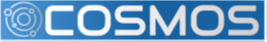 Digital and Analog SignalsName: ________________________________ Class: _____________   Date: _________________Subject: ________________________________________________Teacher: ___________________________Problem:What are some differences between digital signals and analog signals?HypothesisA possible hypothesis from students may be this:Digital signals are more clear than analog signals because digital signal is a new technology. MaterialsCOSMOS Tool kitlaptopsFor procedures, students will plan and design their experiment with help from teacher input and reading materials.